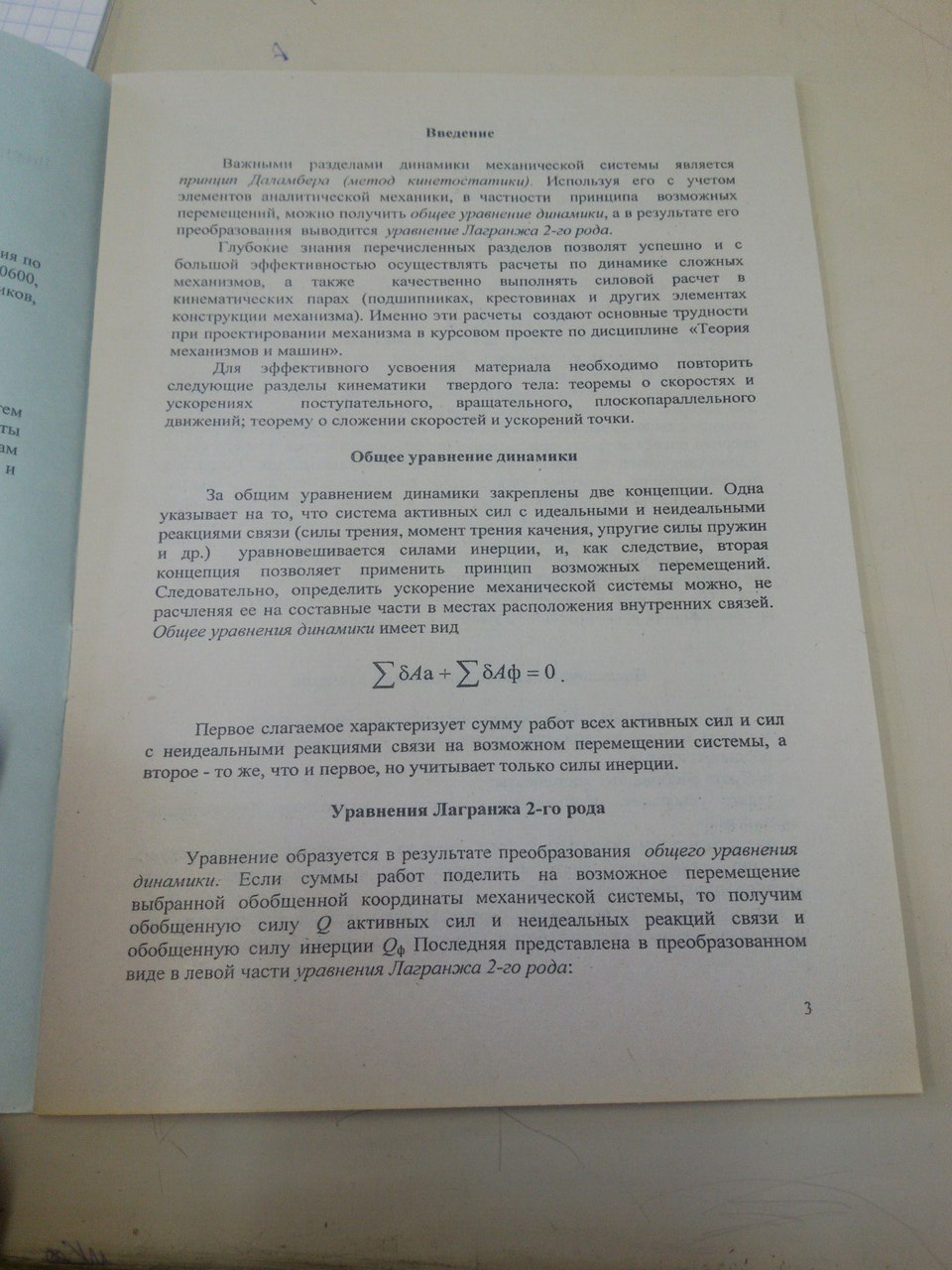 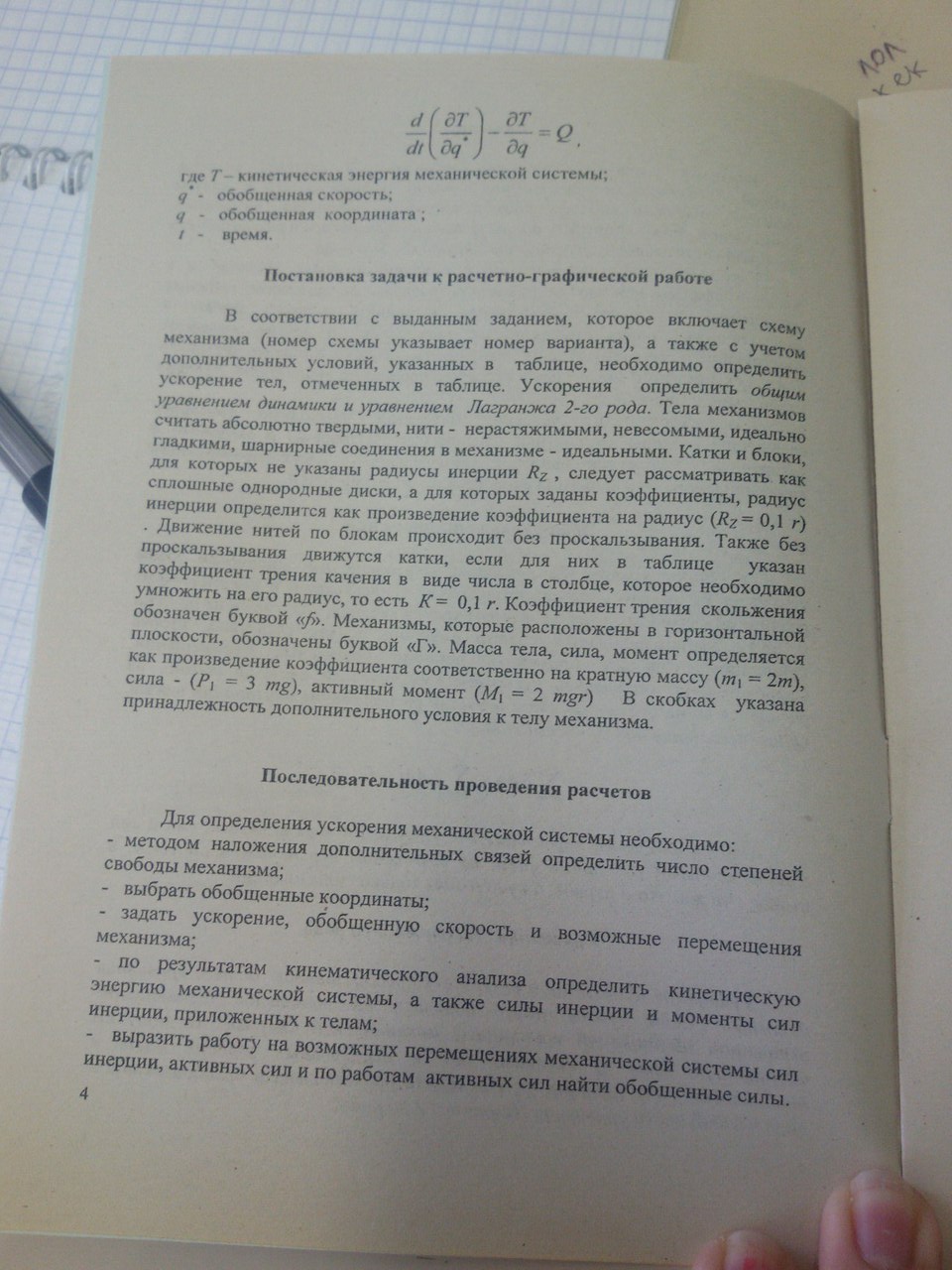 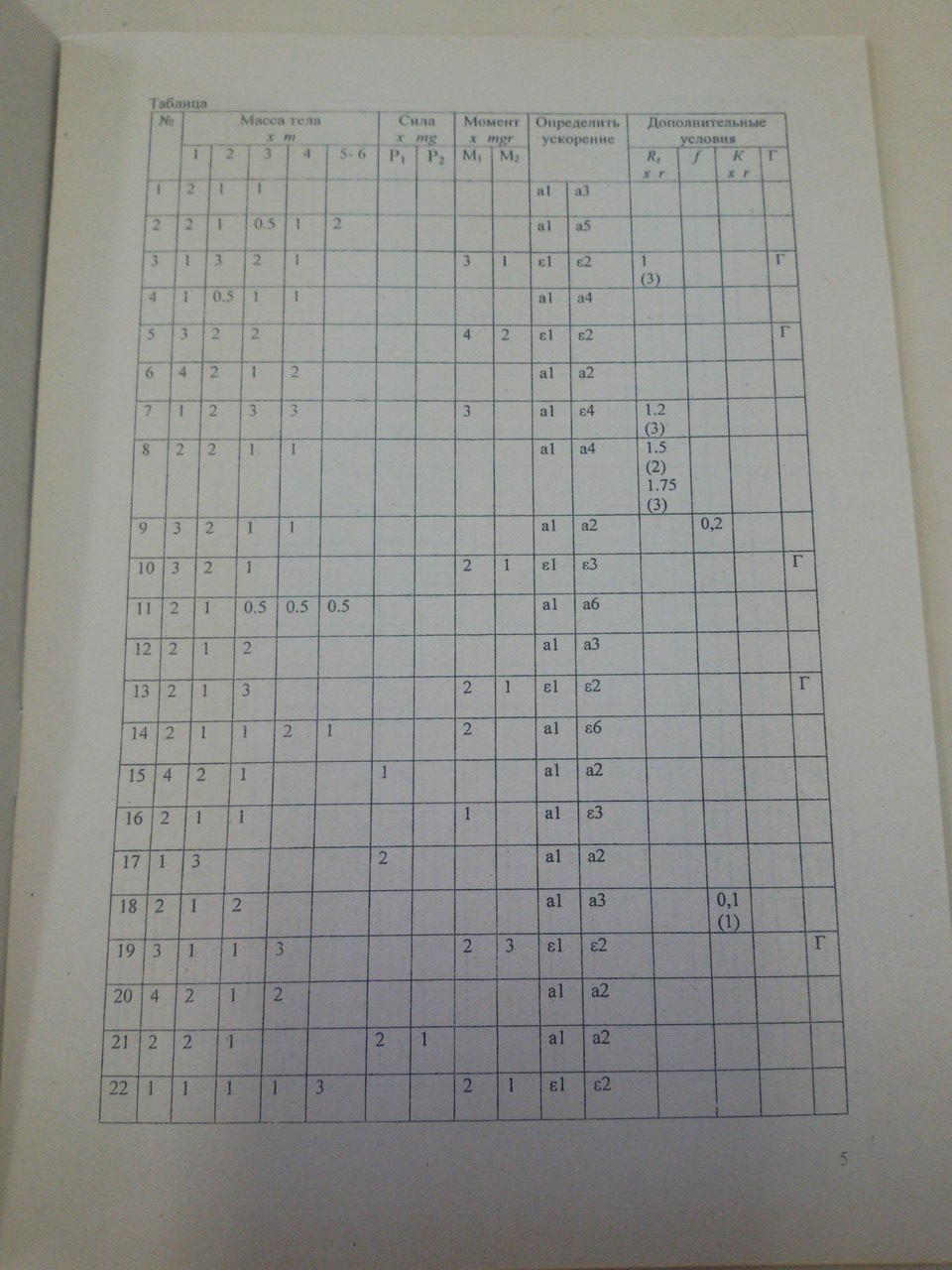 Вариант 22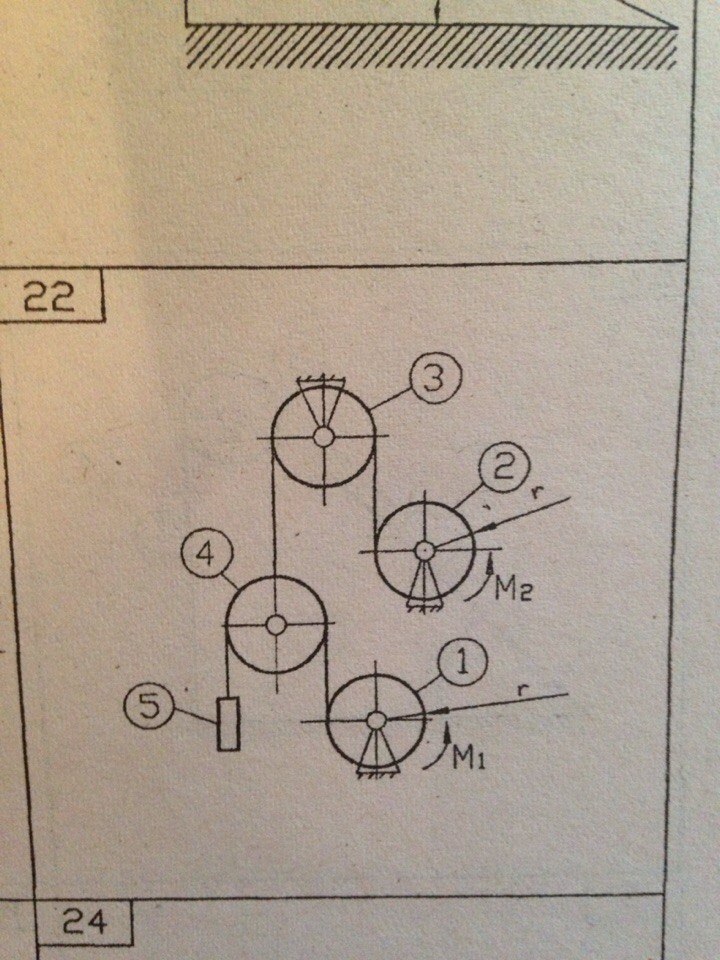 